Revised 2019-20 FCA School Calendar 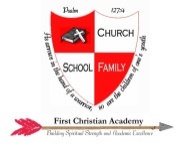 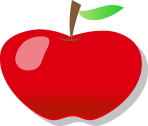 AugustAug. 9           Open house- 1-3 pmAug. 12         First Day of School  for Students-                       Parent  Breakfast 7:30 amAug. 22        Orientation Night- 6 pm SanctuaryAug. 30        Early Release Day 11 amJanuaryJan. 6          Students Return to School-Jan. 6-10    Global Missions WeekJan. 9         Report Cards- 2nd Nine WeeksJan. 20       Martin Luther King, Jr. Day – No schoolSeptemberSept. 2        Labor Day- No schoolSept. 9        Grandparents’ Day  Chapel-Lunch 10:30Sept. 12      Progress ReportsSept. 16      Yearbook Picture DaySept. 25      See You at the Pole Prayer Event  FebruaryFeb. 6          Progress ReportsFeb. 14        Early Release Day 11  amFeb. 17        Presidents’ Day- No schoolFeb. 23        Living History-6 pm  (Sunday Evening)October      Oct. 14       Teacher Work Day- No schoolOct. 17       Report Cards 1st Nine WeeksOct. 25      Costume Parade/Trunk or Treat-                   Early  Release Day 11 amMarchMarch 10      Spring Picture DayMarch 12      Field Day/Early Release  Day 11 amMarch 13      Teacher Work Day- No schoolMarch16-20             Spring Break- No schoolMarch 26      Report Cards-3rd Nine WeeksNovemberNov.  11      Veterans’ Day- No schoolNov. 14       Progress Reports   Nov. 15      Science Fair (grades 4-5)Nov. 25-29        Thanksgiving Holiday BreakAprilApril 10         Good Friday-No schoolApril 13-17             Achievement Testing (Grades 3-5)April 23         Progress ReportsDecemberDec. 19     Gingerbread  House Event- 10 am                   Early Release Day- 11 amDec. 20-Jan. 3      Christmas Holidays- No schoolMayMay 1             Breakfast with a Buddy  7:30 amMay 22           FCA Awards 10:00 amMay 25           Memorial Day- No schoolMay 28           Last Day of School for                         Students-    Report Cards 4th                         Nine Weeks- Early Release day-11 am